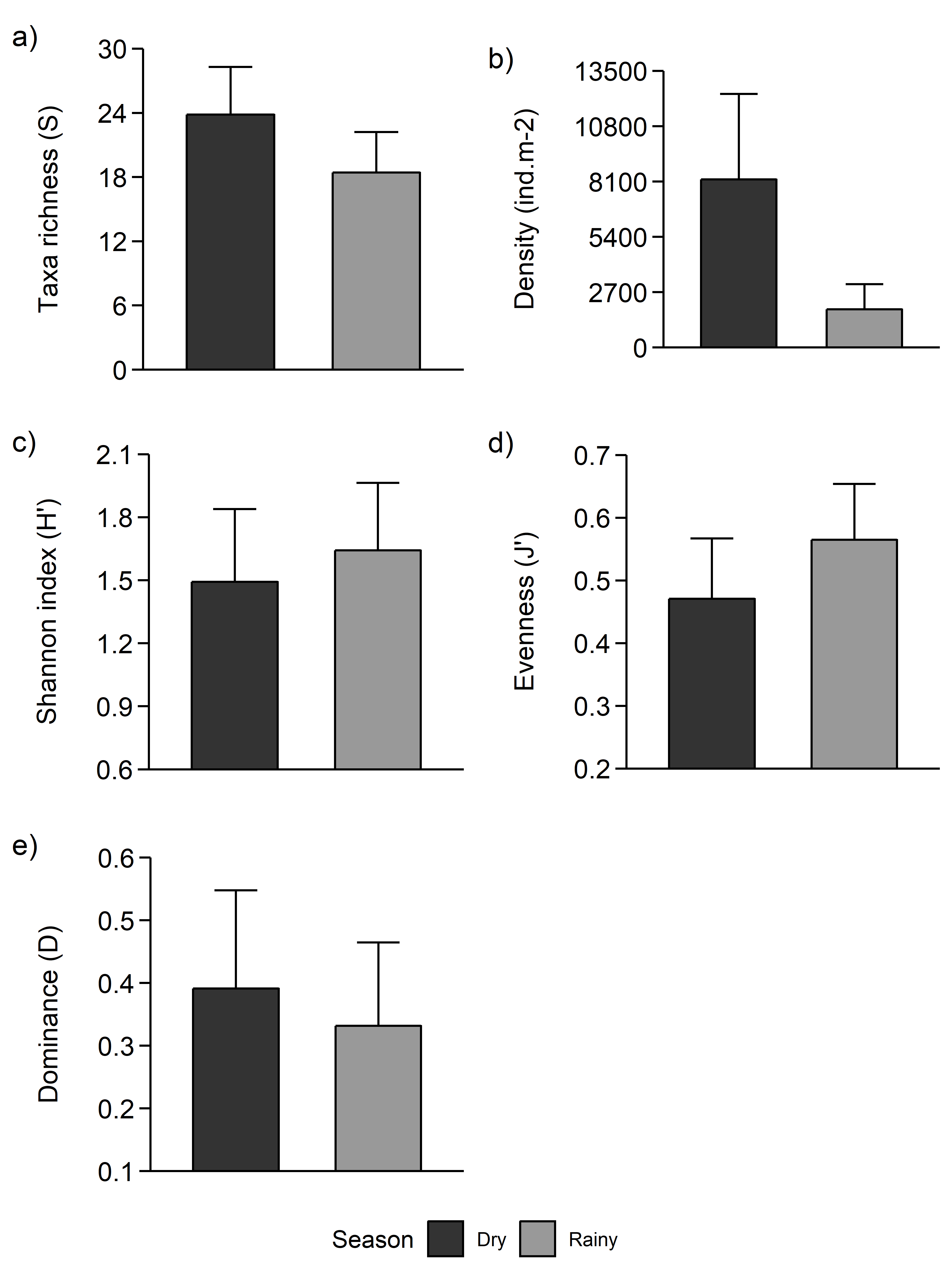 Figure S1. Mean and standard deviation (SD) of taxa richness (a), density of organisms (b), Shannon index (c), evenness (d), and dominance (e) of benthic macroinvertebrates community in relation to the hydrological periods (dry and rainy seasons) in the high-altitude zone of the Chillón River (Lima, Peru). Figura S1. Media y desviación estándar (DE) de riqueza de taxones (a), densidad de organismos (b), índice de Shannon (c), equitabilidad (d) y dominancia (e) de la comunidad de macroinvertebrados bentónicos en relación a los periodos hidrológicos (épocas seca y lluviosa) en la zona alta del Río Chillón (Lima, Perú).